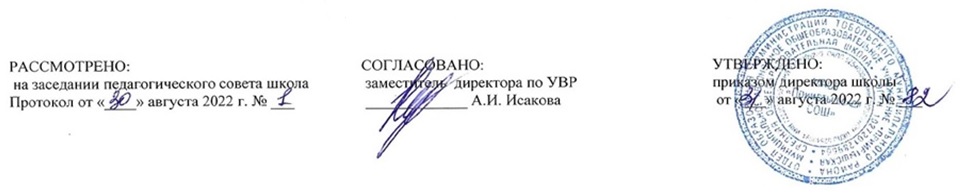 РАБОЧАЯ ПРОГРАММАпо окружающему мирудля 3 классана 2022 – 2023 учебный годПланирование составлено в соответствиис ФГОС НООСоставитель программы:Сиволобова Лариса Алексеевнавысшая квалификационная категорияс.Верхние Аремзяны                                                                      2022 годСодержание учебного предмета окружающий мирЧеловек и обществоОбщество как совокупность людей, которые объединены общей культурой и связаны друг с другом совместной деятельностью во имя общей цели. Наша Родина — Российская Федерация. Уникальные памятники культуры России, родного края. Государственная символика Российской Федерации и своего региона. Города Золотого кольца России. Народы России. Уважение к культуре, традициям своего народа и других народов, государственным символам России. Семья — коллектив близких, родных людей. Семейный бюджет, доходы и расходы семьи. Уважение к семейным ценностям.Правила нравственного поведения в социуме. Внимание, уважительное отношение к людям с ограниченными возможностями здоровья, забота о них. Значение труда в жизни человека и общества. Трудолюбие как общественно значимая ценность в культуре народов России. Особенности труда людей родного края, их профессии.Страны и народы мира. Памятники природы и культуры — символы стран, в которых они находятся.Человек и природаМетоды изучения природы. Карта мира. Материки и части света. Вещество. Разнообразие веществ в окружающем мире. Примеры веществ: соль, сахар, вода, природный газ. Твёрдые тела, жидкости, газы. Простейшие практические работы с веществами, жидкостями, газами. Воздух — смесь газов. Свойства воздуха. Значение воздуха для растений, животных, человека. Вода. Свойства воды. Состояния воды, её распространение в природе, значение для живых организмов и хозяйственной жизни человека. Круговорот воды в природе. Охрана воздуха, воды. Горные породы и минералы. Полезные ископаемые, их значение в хозяйстве человека, бережное отношение людей к полезным ископаемым. Полезные ископаемые родного края (2—3 примера). Почва, её состав, значение для живой природы и хозяйственной жизни человека.Первоначальные представления о бактериях. Грибы: строение шляпочных грибов. Грибы съедобные и несъедобные. Разнообразие растений. Зависимость жизненного цикла организмов от условий окружающей среды. Размножение и развитие растений. Особенности питания и дыхания растений. Роль растений в природе и жизни людей, бережное отношение человека к растениям. Условия, необходимые для жизни растения (свет, тепло, воздух, вода). Наблюдение роста растений, фиксация изменений. Растения родного края, названия и краткая характеристика на основе наблюдений. Охрана растений.Разнообразие животных. Зависимость жизненного цикла организмов от условий окружающей среды. Размножение и развитие животных (рыбы, птицы, звери). Особенности питания животных. Цепи питания. Условия, необходимые для жизни животных (воздух, вода, тепло, пища). Роль животных в природе и жизни людей, бережное отношение человека к животным. Охрана животных. Животные родного края, их названия, краткая характеристика на основе наблюдений.Природные сообщества: лес, луг, пруд. Взаимосвязи в природном сообществе: растения — пища и укрытие для животных; животные — распространители плодов и семян растений. Влияние человека на природные сообщества. Природные сообщества родного края (2—3 примера на основе наблюдений). Правила нравственного поведения в природных сообществах.Человек — часть природы. Общее представление о строении тела человека. Системы органов (опорно-двигательная, пищеварительная, дыхательная, кровеносная, нервная, органы чувств), их роль в жизнедеятельности организма. Измерение температуры тела человека, частоты пульса.Правила безопасной жизнедеятельностиЗдоровый образ жизни: двигательная активность (утренняя зарядка, динамические паузы), закаливание и профилактика заболеваний. Забота о здоровье и безопасности окружающих людей. Безопасность во дворе жилого дома (правила перемещения внутри двора и пересечения дворовой проезжей части, безопасные зоны электрических, газовых, тепловых подстанций и других опасных объектов инженерной инфраструктуры жилого дома, предупреждающие знаки безопасности). Правила безопасного поведения пассажира железнодорожного, водного и авиатранспорта (правила безопасного поведения на вокзалах и в аэропортах, безопасное поведение в вагоне, на борту самолёта, судна; знаки безопасности). Безопасность в Интернете (ориентирование в признаках мошеннических действий, защита персональной информации, правила коммуникации в мессенджерах и социальных группах) в условиях контролируемого доступа в Интернет.Планируемые результаты освоения учебного предмета окружающий мирЛичностные результаты:Личностные результаты изучения предмета «Окружающий мир» характеризуют готовность обучающихся руководствоваться традиционными российскими социокультурными и духовно-нравственными ценностями, принятыми в обществе правилами и нормами поведения и должны отражать приобретение первоначального опыта деятельности обучающихся, в части: Гражданско-патриотического воспитания:становление ценностного отношения к своей Родине — России; понимание особой роли многонациональной России в современном мире;осознание своей этнокультурной и российской гражданской идентичности, принадлежности к российскому народу, к своей национальной общности;сопричастность к прошлому, настоящему и будущему своей страны и родного края; проявление интереса к истории и многонациональной культуре своей страны, уважения к своему и другим народам;первоначальные представления о человеке как члене общества, осознание прав и ответственности человека как члена общества.Духовно-нравственного воспитания:проявление культуры общения, уважительного отношения к людям, их взглядам, признанию их индивидуальности;принятие существующих в обществе нравственно-этических норм поведения и правил межличностных отношений, которые строятся на проявлении гуманизма, сопереживания, уважения и доброжелательности;применение правил совместной деятельности, проявление способности договариваться, неприятие любых форм поведения, направленных на причинение физического и морального вреда другим людям.Эстетического воспитания:понимание особой роли России в развитии общемировой художественной культуры, проявление уважительного отношения, восприимчивости и интереса к разным видам искусства, традициям и творчеству своего и других народов;использование полученных знаний в продуктивной и преобразующей деятельности, в разных видах художественной деятельности.Физического воспитания, формирования культуры здоровья и эмоционального благополучия:соблюдение правил организации здорового и безопасного (для себя и других людей) образа жизни; выполнение правил безопасного поведении в окружающей среде (в том числе информационной);приобретение опыта эмоционального отношения к среде обитания, бережное отношение к физическому и психическому здоровью.Трудового воспитания:осознание ценности трудовой деятельности в жизни человека и общества, ответственное потребление и бережное отношение к результатам труда, навыки участия в различных видах трудовой деятельности, интерес к различным профессиям. Экологического воспитания:осознание роли человека в природе и обществе, принятие экологических норм поведения, бережного отношения к природе, неприятие действий, приносящих ей вред.Ценности научного познания:ориентация в деятельности на первоначальные представления о научной картине мира; осознание ценности познания, проявление познавательного интереса, активности, инициативности, любознательности и самостоятельности в обогащении своих знаний, в том числе с использованием различных информационных средств. Метапредметные результаты:1. Овладение универсальными познавательными действиями1) Базовые логические действия:понимать целостность окружающего мира (взаимосвязь природной и социальной среды обитания), проявлять способность ориентироваться в изменяющейся действительности; на основе наблюдений доступных объектов окружающего мира устанавливать связи и зависимости между объектами (часть — целое; причина — следствие; изменения во времени и в пространстве);сравнивать объекты окружающего мира, устанавливать основания для сравнения, устанавливать аналогии; объединять части объекта (объекты) по определённому признаку;определять существенный признак для классификации, классифицировать предложенные объекты;находить закономерности и противоречия в рассматриваемых фактах, данных и наблюдениях на основе предложенного алгоритма;выявлять недостаток информации для решения учебной (практической) задачи на основе предложенного алгоритма. 2) Базовые исследовательские действия:проводить (по предложенному и самостоятельно составленному плану или выдвинутому предположению) наблюдения, несложные опыты; проявлять интерес к экспериментам, проводимым под руководством учителя;определять разницу между реальным и желательным состоянием объекта (ситуации) на основе предложенных вопросов;формулировать с помощью учителя цель предстоящей работы, прогнозировать возможное развитие процессов, событий и последствия в аналогичных или сходных ситуациях;моделировать ситуации на основе изученного материала о связях в природе (живая и неживая природа, цепи питания; природные зоны), а также в социуме (лента времени; поведение и его последствия; коллективный труд и его результаты и др.); проводить по предложенному плану опыт, несложное исследование по установлению особенностей объекта изучения и связей между объектами (часть — целое, причина — следствие);формулировать выводы и подкреплять их доказательствами на основе результатов проведённого наблюдения (опыта, измерения, исследования).3) Работа с информацией:использовать различные источники для поиска информации, выбирать источник получения информации с учётом учебной задачи; согласно заданному алгоритму находить в предложенном источнике информацию, представленную в явном виде;распознавать достоверную и недостоверную информацию самостоятельно или на основе предложенного учителем способа её проверки; находить и использовать для решения учебных задач текстовую, графическую, аудиовизуальную информацию;читать и интерпретировать графически представленную информацию (схему, таблицу, иллюстрацию);соблюдать правила информационной безопасности в условиях контролируемого доступа в Интернет (с помощью учителя);анализировать и создавать текстовую, видео-, графическую, звуковую информацию в соответствии с учебной задачей;фиксировать полученные результаты в текстовой форме (отчёт, выступление, высказывание) и графическом виде (рисунок, схема, диаграмма).2. Овладение универсальными коммуникативными действиями  1) понимание особой роли России в мировой истории, воспитание чувства гордости за национальные свершения, открытия, победы;2) сформированность уважительного отношения к России, родному краю, своей семье, истории, культуре, природе нашей страны, ее современной жизни;3) осознание целостности окружающего мира, освоение основ экологической грамотности, элементарных правил нравственного поведения в мире природы и людей, норм здоровьесберегающего поведения в природной и социальной среде;4) освоение доступных способов изучения природы и общества (наблюдение, запись, измерение, опыт, сравнение, классификация и др., с получением информации из семейных архивов, от окружающих людей, в открытом информационном пространстве);5) развитие навыков устанавливать и выявлять причинно-следственные связи в окружающем мире.Тематическое планирование №п/пРазделы, темы учебного занятия (урока)Количество часовЭлектронные (цифровые) образовательные ресурсыДеятельность учителя с учётом программы воспитанияI.Раздел 1.  Человек и общество.221.2.Общество — совокупность людей, которые объединены общей культурой и связаны друг с другом совместной деятельностью во имя общей цели.1https://infourok.ru/  детская энциклопедия http://www.what-this.ru Развитие у обучающихся познавательной активности,
самостоятельности, инициативы, творческих способностей,
формирование гражданской позиции, способности к труду и жизни в условиях современного мира, формирование у обучающихся культуры
здорового и безопасного образа жизни.
Создание условий для развития и реализации интереса обучающихся к саморазвитию, самостоятельности и самообразованию на основе рефлексии деятельности и личностного самопознания; самоорганизации жизнедеятельности; формирования позитивной самооценки, самоуважению; поиска социально приемлемых способов деятельностной реализации личностного потенциала;Стимулирование интереса обучающихся к творческой и интеллектуальной деятельности, формирование у них целостного мировоззрения на основе научного, эстетического и практического познания устройства мира;1.3.Наша Родина — Российская Федерация — многонациональная страна.2https://infourok.ru/ Развитие у обучающихся познавательной активности,
самостоятельности, инициативы, творческих способностей,
формирование гражданской позиции, способности к труду и жизни в условиях современного мира, формирование у обучающихся культуры
здорового и безопасного образа жизни.
Создание условий для развития и реализации интереса обучающихся к саморазвитию, самостоятельности и самообразованию на основе рефлексии деятельности и личностного самопознания; самоорганизации жизнедеятельности; формирования позитивной самооценки, самоуважению; поиска социально приемлемых способов деятельностной реализации личностного потенциала;Стимулирование интереса обучающихся к творческой и интеллектуальной деятельности, формирование у них целостного мировоззрения на основе научного, эстетического и практического познания устройства мира;1.4.Особенности жизни, быта, культуры народов РФ.2 http://www.what-this.ruРазвитие у обучающихся познавательной активности,
самостоятельности, инициативы, творческих способностей,
формирование гражданской позиции, способности к труду и жизни в условиях современного мира, формирование у обучающихся культуры
здорового и безопасного образа жизни.
Создание условий для развития и реализации интереса обучающихся к саморазвитию, самостоятельности и самообразованию на основе рефлексии деятельности и личностного самопознания; самоорганизации жизнедеятельности; формирования позитивной самооценки, самоуважению; поиска социально приемлемых способов деятельностной реализации личностного потенциала;Стимулирование интереса обучающихся к творческой и интеллектуальной деятельности, формирование у них целостного мировоззрения на основе научного, эстетического и практического познания устройства мира;1.5.Уникальные памятники культуры (социальные и природные объекты) России, родного края.2https://infourok.ru/Развитие у обучающихся познавательной активности,
самостоятельности, инициативы, творческих способностей,
формирование гражданской позиции, способности к труду и жизни в условиях современного мира, формирование у обучающихся культуры
здорового и безопасного образа жизни.
Создание условий для развития и реализации интереса обучающихся к саморазвитию, самостоятельности и самообразованию на основе рефлексии деятельности и личностного самопознания; самоорганизации жизнедеятельности; формирования позитивной самооценки, самоуважению; поиска социально приемлемых способов деятельностной реализации личностного потенциала;Стимулирование интереса обучающихся к творческой и интеллектуальной деятельности, формирование у них целостного мировоззрения на основе научного, эстетического и практического познания устройства мира;1.6.Города Золотого кольца России.3 http://infmir.ru htts://school-collektion.edu.ru  Развитие у обучающихся познавательной активности,
самостоятельности, инициативы, творческих способностей,
формирование гражданской позиции, способности к труду и жизни в условиях современного мира, формирование у обучающихся культуры
здорового и безопасного образа жизни.
Создание условий для развития и реализации интереса обучающихся к саморазвитию, самостоятельности и самообразованию на основе рефлексии деятельности и личностного самопознания; самоорганизации жизнедеятельности; формирования позитивной самооценки, самоуважению; поиска социально приемлемых способов деятельностной реализации личностного потенциала;Стимулирование интереса обучающихся к творческой и интеллектуальной деятельности, формирование у них целостного мировоззрения на основе научного, эстетического и практического познания устройства мира;1.7.Государственная символика Российской Федерации (гимн, герб, флаг) и своего региона.2https://infourok.ru/Развитие у обучающихся познавательной активности,
самостоятельности, инициативы, творческих способностей,
формирование гражданской позиции, способности к труду и жизни в условиях современного мира, формирование у обучающихся культуры
здорового и безопасного образа жизни.
Создание условий для развития и реализации интереса обучающихся к саморазвитию, самостоятельности и самообразованию на основе рефлексии деятельности и личностного самопознания; самоорганизации жизнедеятельности; формирования позитивной самооценки, самоуважению; поиска социально приемлемых способов деятельностной реализации личностного потенциала;Стимулирование интереса обучающихся к творческой и интеллектуальной деятельности, формирование у них целостного мировоззрения на основе научного, эстетического и практического познания устройства мира;1.8.Уважение к культуре, истории, традициям своего народа и других народов.2https://infourok.ru/Развитие у обучающихся познавательной активности,
самостоятельности, инициативы, творческих способностей,
формирование гражданской позиции, способности к труду и жизни в условиях современного мира, формирование у обучающихся культуры
здорового и безопасного образа жизни.
Создание условий для развития и реализации интереса обучающихся к саморазвитию, самостоятельности и самообразованию на основе рефлексии деятельности и личностного самопознания; самоорганизации жизнедеятельности; формирования позитивной самооценки, самоуважению; поиска социально приемлемых способов деятельностной реализации личностного потенциала;Стимулирование интереса обучающихся к творческой и интеллектуальной деятельности, формирование у них целостного мировоззрения на основе научного, эстетического и практического познания устройства мира;1.9.Семья — коллектив близких, родных людей. Поколения в семье.1https://infourok.ru/Развитие у обучающихся познавательной активности,
самостоятельности, инициативы, творческих способностей,
формирование гражданской позиции, способности к труду и жизни в условиях современного мира, формирование у обучающихся культуры
здорового и безопасного образа жизни.
Создание условий для развития и реализации интереса обучающихся к саморазвитию, самостоятельности и самообразованию на основе рефлексии деятельности и личностного самопознания; самоорганизации жизнедеятельности; формирования позитивной самооценки, самоуважению; поиска социально приемлемых способов деятельностной реализации личностного потенциала;Стимулирование интереса обучающихся к творческой и интеллектуальной деятельности, формирование у них целостного мировоззрения на основе научного, эстетического и практического познания устройства мира;1.10.Взаимоотношения в семье: любовь, доброта, внимание, поддержка.1https://infourok.ru/Развитие у обучающихся познавательной активности,
самостоятельности, инициативы, творческих способностей,
формирование гражданской позиции, способности к труду и жизни в условиях современного мира, формирование у обучающихся культуры
здорового и безопасного образа жизни.
Создание условий для развития и реализации интереса обучающихся к саморазвитию, самостоятельности и самообразованию на основе рефлексии деятельности и личностного самопознания; самоорганизации жизнедеятельности; формирования позитивной самооценки, самоуважению; поиска социально приемлемых способов деятельностной реализации личностного потенциала;Стимулирование интереса обучающихся к творческой и интеллектуальной деятельности, формирование у них целостного мировоззрения на основе научного, эстетического и практического познания устройства мира;1.11.Семейный бюджет, доходы и расходы семьи.1https://infourok.ru/Развитие у обучающихся познавательной активности,
самостоятельности, инициативы, творческих способностей,
формирование гражданской позиции, способности к труду и жизни в условиях современного мира, формирование у обучающихся культуры
здорового и безопасного образа жизни.
Создание условий для развития и реализации интереса обучающихся к саморазвитию, самостоятельности и самообразованию на основе рефлексии деятельности и личностного самопознания; самоорганизации жизнедеятельности; формирования позитивной самооценки, самоуважению; поиска социально приемлемых способов деятельностной реализации личностного потенциала;Стимулирование интереса обучающихся к творческой и интеллектуальной деятельности, формирование у них целостного мировоззрения на основе научного, эстетического и практического познания устройства мира;1.12Страны и народы мира на карте.2https://infourok.ru/, http://www.what-this.ruРазвитие у обучающихся познавательной активности,
самостоятельности, инициативы, творческих способностей,
формирование гражданской позиции, способности к труду и жизни в условиях современного мира, формирование у обучающихся культуры
здорового и безопасного образа жизни.
Создание условий для развития и реализации интереса обучающихся к саморазвитию, самостоятельности и самообразованию на основе рефлексии деятельности и личностного самопознания; самоорганизации жизнедеятельности; формирования позитивной самооценки, самоуважению; поиска социально приемлемых способов деятельностной реализации личностного потенциала;Стимулирование интереса обучающихся к творческой и интеллектуальной деятельности, формирование у них целостного мировоззрения на основе научного, эстетического и практического познания устройства мира;Памятники природы и культуры — символы стран, в которых они находятся.3htts://schoolcollektion.edu.ru   http://www.what-this.ruРазвитие у обучающихся познавательной активности,
самостоятельности, инициативы, творческих способностей,
формирование гражданской позиции, способности к труду и жизни в условиях современного мира, формирование у обучающихся культуры
здорового и безопасного образа жизни.
Создание условий для развития и реализации интереса обучающихся к саморазвитию, самостоятельности и самообразованию на основе рефлексии деятельности и личностного самопознания; самоорганизации жизнедеятельности; формирования позитивной самооценки, самоуважению; поиска социально приемлемых способов деятельностной реализации личностного потенциала;Стимулирование интереса обучающихся к творческой и интеллектуальной деятельности, формирование у них целостного мировоззрения на основе научного, эстетического и практического познания устройства мира;II.Раздел 2. Человек и природа372.1.Вещество.  Разнообразие веществ в окружающем мире. Твёрдые тела, жидкости, газы, их свойства.(практическая работа)1htts://schoolcollektion.edu.ru   https://infourok.ru/Формирование у обучающихся личностных компетенций, внутренней позиции личности, необходимых для конструктивного, успешного и ответственного поведения в обществе с учетом правовых норм, установок уважительного отношения к своему праву и правам других людей на собственное мнение, личные убеждения; закрепление у них знаний о нормах и правилах поведения в обществе, социальных ролях человека (обучающийся, работник, гражданин, член семьи), способствующих подготовке к жизни в обществе, активное неприятие идеологии экстремизма и терроризма;Развитие у обучающихся опыта нравственно значимой деятельности, конструктивного социального поведения в соответствии с этическими нормами взаимоотношений с противоположным полом, со старшими и младшими, осознание и формирование знаний о семейных ценностях, профилактике семейного неблагополучия, принятие ценностей семьи, стремления к духовно-нравственному совершенствованию;Стимулирование интереса обучающихся к творческой и интеллектуальной деятельности, формирование у них целостного мировоззрения на основе научного, эстетического и практического познания устройства мира;2.2.Воздух — смесь газов. Свойства  воздуха. Значение для жизни.(практическая работа)2info@infourok.ru.Формирование у обучающихся личностных компетенций, внутренней позиции личности, необходимых для конструктивного, успешного и ответственного поведения в обществе с учетом правовых норм, установок уважительного отношения к своему праву и правам других людей на собственное мнение, личные убеждения; закрепление у них знаний о нормах и правилах поведения в обществе, социальных ролях человека (обучающийся, работник, гражданин, член семьи), способствующих подготовке к жизни в обществе, активное неприятие идеологии экстремизма и терроризма;Развитие у обучающихся опыта нравственно значимой деятельности, конструктивного социального поведения в соответствии с этическими нормами взаимоотношений с противоположным полом, со старшими и младшими, осознание и формирование знаний о семейных ценностях, профилактике семейного неблагополучия, принятие ценностей семьи, стремления к духовно-нравственному совершенствованию;Стимулирование интереса обучающихся к творческой и интеллектуальной деятельности, формирование у них целостного мировоззрения на основе научного, эстетического и практического познания устройства мира;2.3.Вода. Свойства воды. Состояния воды, её распространение в природе, значение для жизни. Круговорот воды в природе.(практическая работа)1познавательные материалы об окружающем мире/http://smallgames.ws/11730-Формирование у обучающихся личностных компетенций, внутренней позиции личности, необходимых для конструктивного, успешного и ответственного поведения в обществе с учетом правовых норм, установок уважительного отношения к своему праву и правам других людей на собственное мнение, личные убеждения; закрепление у них знаний о нормах и правилах поведения в обществе, социальных ролях человека (обучающийся, работник, гражданин, член семьи), способствующих подготовке к жизни в обществе, активное неприятие идеологии экстремизма и терроризма;Развитие у обучающихся опыта нравственно значимой деятельности, конструктивного социального поведения в соответствии с этическими нормами взаимоотношений с противоположным полом, со старшими и младшими, осознание и формирование знаний о семейных ценностях, профилактике семейного неблагополучия, принятие ценностей семьи, стремления к духовно-нравственному совершенствованию;Стимулирование интереса обучающихся к творческой и интеллектуальной деятельности, формирование у них целостного мировоззрения на основе научного, эстетического и практического познания устройства мира;2.4.Охрана воздуха, воды.        1Формирование у обучающихся личностных компетенций, внутренней позиции личности, необходимых для конструктивного, успешного и ответственного поведения в обществе с учетом правовых норм, установок уважительного отношения к своему праву и правам других людей на собственное мнение, личные убеждения; закрепление у них знаний о нормах и правилах поведения в обществе, социальных ролях человека (обучающийся, работник, гражданин, член семьи), способствующих подготовке к жизни в обществе, активное неприятие идеологии экстремизма и терроризма;Развитие у обучающихся опыта нравственно значимой деятельности, конструктивного социального поведения в соответствии с этическими нормами взаимоотношений с противоположным полом, со старшими и младшими, осознание и формирование знаний о семейных ценностях, профилактике семейного неблагополучия, принятие ценностей семьи, стремления к духовно-нравственному совершенствованию;Стимулирование интереса обучающихся к творческой и интеллектуальной деятельности, формирование у них целостного мировоззрения на основе научного, эстетического и практического познания устройства мира;2.5.Горные породы и минералы. Полезные ископаемые, их значение в хозяйстве человека. Полезные ископаемые родного края.(практическая работа)3познавательные материалы об окружающем мире/http://smallgames.ws/11730-Формирование у обучающихся личностных компетенций, внутренней позиции личности, необходимых для конструктивного, успешного и ответственного поведения в обществе с учетом правовых норм, установок уважительного отношения к своему праву и правам других людей на собственное мнение, личные убеждения; закрепление у них знаний о нормах и правилах поведения в обществе, социальных ролях человека (обучающийся, работник, гражданин, член семьи), способствующих подготовке к жизни в обществе, активное неприятие идеологии экстремизма и терроризма;Развитие у обучающихся опыта нравственно значимой деятельности, конструктивного социального поведения в соответствии с этическими нормами взаимоотношений с противоположным полом, со старшими и младшими, осознание и формирование знаний о семейных ценностях, профилактике семейного неблагополучия, принятие ценностей семьи, стремления к духовно-нравственному совершенствованию;Стимулирование интереса обучающихся к творческой и интеллектуальной деятельности, формирование у них целостного мировоззрения на основе научного, эстетического и практического познания устройства мира;2.6.Почва, её состав, значение для живой природы и хозяйственной деятельности  человека.(экскурсия, практическая работа)2htts://school-collektion.edu.ru https://infourok.ru/Формирование у обучающихся личностных компетенций, внутренней позиции личности, необходимых для конструктивного, успешного и ответственного поведения в обществе с учетом правовых норм, установок уважительного отношения к своему праву и правам других людей на собственное мнение, личные убеждения; закрепление у них знаний о нормах и правилах поведения в обществе, социальных ролях человека (обучающийся, работник, гражданин, член семьи), способствующих подготовке к жизни в обществе, активное неприятие идеологии экстремизма и терроризма;Развитие у обучающихся опыта нравственно значимой деятельности, конструктивного социального поведения в соответствии с этическими нормами взаимоотношений с противоположным полом, со старшими и младшими, осознание и формирование знаний о семейных ценностях, профилактике семейного неблагополучия, принятие ценностей семьи, стремления к духовно-нравственному совершенствованию;Стимулирование интереса обучающихся к творческой и интеллектуальной деятельности, формирование у них целостного мировоззрения на основе научного, эстетического и практического познания устройства мира;2.7.Царства природы. Бактерии, общее представление.  Грибы: строение шляпочного гриба; съедобные и несъедобные грибы.(интеллектуальная игра)2htts://school-collektion.edu.ru https://infourok.ru/Формирование у обучающихся личностных компетенций, внутренней позиции личности, необходимых для конструктивного, успешного и ответственного поведения в обществе с учетом правовых норм, установок уважительного отношения к своему праву и правам других людей на собственное мнение, личные убеждения; закрепление у них знаний о нормах и правилах поведения в обществе, социальных ролях человека (обучающийся, работник, гражданин, член семьи), способствующих подготовке к жизни в обществе, активное неприятие идеологии экстремизма и терроризма;Развитие у обучающихся опыта нравственно значимой деятельности, конструктивного социального поведения в соответствии с этическими нормами взаимоотношений с противоположным полом, со старшими и младшими, осознание и формирование знаний о семейных ценностях, профилактике семейного неблагополучия, принятие ценностей семьи, стремления к духовно-нравственному совершенствованию;Стимулирование интереса обучающихся к творческой и интеллектуальной деятельности, формирование у них целостного мировоззрения на основе научного, эстетического и практического познания устройства мира;2.8.Разнообразие растений. Зависимость жизненного цикла организмов от условий окружающей среды (учебный диалог)1htts://school-collektion.edu.ruhttps://infourok.ru/Формирование у обучающихся личностных компетенций, внутренней позиции личности, необходимых для конструктивного, успешного и ответственного поведения в обществе с учетом правовых норм, установок уважительного отношения к своему праву и правам других людей на собственное мнение, личные убеждения; закрепление у них знаний о нормах и правилах поведения в обществе, социальных ролях человека (обучающийся, работник, гражданин, член семьи), способствующих подготовке к жизни в обществе, активное неприятие идеологии экстремизма и терроризма;Развитие у обучающихся опыта нравственно значимой деятельности, конструктивного социального поведения в соответствии с этическими нормами взаимоотношений с противоположным полом, со старшими и младшими, осознание и формирование знаний о семейных ценностях, профилактике семейного неблагополучия, принятие ценностей семьи, стремления к духовно-нравственному совершенствованию;Стимулирование интереса обучающихся к творческой и интеллектуальной деятельности, формирование у них целостного мировоззрения на основе научного, эстетического и практического познания устройства мира;2.9.Размножение и развитие растений. Особенности питания и дыхания растений. (коллективное создание схемы)
 2http://www.what-this.ru https://infourok.ru/Формирование у обучающихся личностных компетенций, внутренней позиции личности, необходимых для конструктивного, успешного и ответственного поведения в обществе с учетом правовых норм, установок уважительного отношения к своему праву и правам других людей на собственное мнение, личные убеждения; закрепление у них знаний о нормах и правилах поведения в обществе, социальных ролях человека (обучающийся, работник, гражданин, член семьи), способствующих подготовке к жизни в обществе, активное неприятие идеологии экстремизма и терроризма;Развитие у обучающихся опыта нравственно значимой деятельности, конструктивного социального поведения в соответствии с этическими нормами взаимоотношений с противоположным полом, со старшими и младшими, осознание и формирование знаний о семейных ценностях, профилактике семейного неблагополучия, принятие ценностей семьи, стремления к духовно-нравственному совершенствованию;Стимулирование интереса обучающихся к творческой и интеллектуальной деятельности, формирование у них целостного мировоззрения на основе научного, эстетического и практического познания устройства мира;2.10.Роль растений  в  природе и жизни людей, бережное
отношение человека к растениям.(учебный диалог)1 детская энциклопедия http://www.what-this.ru Формирование у обучающихся личностных компетенций, внутренней позиции личности, необходимых для конструктивного, успешного и ответственного поведения в обществе с учетом правовых норм, установок уважительного отношения к своему праву и правам других людей на собственное мнение, личные убеждения; закрепление у них знаний о нормах и правилах поведения в обществе, социальных ролях человека (обучающийся, работник, гражданин, член семьи), способствующих подготовке к жизни в обществе, активное неприятие идеологии экстремизма и терроризма;Развитие у обучающихся опыта нравственно значимой деятельности, конструктивного социального поведения в соответствии с этическими нормами взаимоотношений с противоположным полом, со старшими и младшими, осознание и формирование знаний о семейных ценностях, профилактике семейного неблагополучия, принятие ценностей семьи, стремления к духовно-нравственному совершенствованию;Стимулирование интереса обучающихся к творческой и интеллектуальной деятельности, формирование у них целостного мировоззрения на основе научного, эстетического и практического познания устройства мира;2.11.Условия, необходимые для жизни растения (свет, тепло, воздух, вода). Наблюдение роста растений, фиксация изменений.(учебный диалог)2журнал «Окружающий мир»:http://infmir.ru/ Формирование у обучающихся личностных компетенций, внутренней позиции личности, необходимых для конструктивного, успешного и ответственного поведения в обществе с учетом правовых норм, установок уважительного отношения к своему праву и правам других людей на собственное мнение, личные убеждения; закрепление у них знаний о нормах и правилах поведения в обществе, социальных ролях человека (обучающийся, работник, гражданин, член семьи), способствующих подготовке к жизни в обществе, активное неприятие идеологии экстремизма и терроризма;Развитие у обучающихся опыта нравственно значимой деятельности, конструктивного социального поведения в соответствии с этическими нормами взаимоотношений с противоположным полом, со старшими и младшими, осознание и формирование знаний о семейных ценностях, профилактике семейного неблагополучия, принятие ценностей семьи, стремления к духовно-нравственному совершенствованию;Стимулирование интереса обучающихся к творческой и интеллектуальной деятельности, формирование у них целостного мировоззрения на основе научного, эстетического и практического познания устройства мира;2.12Растения родного края, названия и краткая характеристика. Охрана растений.(защита проектов)1http://smallgames.ws/11730-https://infourok.ru/Формирование у обучающихся личностных компетенций, внутренней позиции личности, необходимых для конструктивного, успешного и ответственного поведения в обществе с учетом правовых норм, установок уважительного отношения к своему праву и правам других людей на собственное мнение, личные убеждения; закрепление у них знаний о нормах и правилах поведения в обществе, социальных ролях человека (обучающийся, работник, гражданин, член семьи), способствующих подготовке к жизни в обществе, активное неприятие идеологии экстремизма и терроризма;Развитие у обучающихся опыта нравственно значимой деятельности, конструктивного социального поведения в соответствии с этическими нормами взаимоотношений с противоположным полом, со старшими и младшими, осознание и формирование знаний о семейных ценностях, профилактике семейного неблагополучия, принятие ценностей семьи, стремления к духовно-нравственному совершенствованию;Стимулирование интереса обучающихся к творческой и интеллектуальной деятельности, формирование у них целостного мировоззрения на основе научного, эстетического и практического познания устройства мира;2.13Разнообразие животных. Зависимость жизненного цикла организмов от условий окружаю щей среды.(дидактическая игра )2http://smallgames.ws/11730-https://infourok.ru/Формирование у обучающихся личностных компетенций, внутренней позиции личности, необходимых для конструктивного, успешного и ответственного поведения в обществе с учетом правовых норм, установок уважительного отношения к своему праву и правам других людей на собственное мнение, личные убеждения; закрепление у них знаний о нормах и правилах поведения в обществе, социальных ролях человека (обучающийся, работник, гражданин, член семьи), способствующих подготовке к жизни в обществе, активное неприятие идеологии экстремизма и терроризма;Развитие у обучающихся опыта нравственно значимой деятельности, конструктивного социального поведения в соответствии с этическими нормами взаимоотношений с противоположным полом, со старшими и младшими, осознание и формирование знаний о семейных ценностях, профилактике семейного неблагополучия, принятие ценностей семьи, стремления к духовно-нравственному совершенствованию;Стимулирование интереса обучающихся к творческой и интеллектуальной деятельности, формирование у них целостного мировоззрения на основе научного, эстетического и практического познания устройства мира;2.14.Размножение и развитие животных (рыбы, птицы, звери, пресмыкающиеся, земноводные).2https://infourok.ru/Формирование у обучающихся личностных компетенций, внутренней позиции личности, необходимых для конструктивного, успешного и ответственного поведения в обществе с учетом правовых норм, установок уважительного отношения к своему праву и правам других людей на собственное мнение, личные убеждения; закрепление у них знаний о нормах и правилах поведения в обществе, социальных ролях человека (обучающийся, работник, гражданин, член семьи), способствующих подготовке к жизни в обществе, активное неприятие идеологии экстремизма и терроризма;Развитие у обучающихся опыта нравственно значимой деятельности, конструктивного социального поведения в соответствии с этическими нормами взаимоотношений с противоположным полом, со старшими и младшими, осознание и формирование знаний о семейных ценностях, профилактике семейного неблагополучия, принятие ценностей семьи, стремления к духовно-нравственному совершенствованию;Стимулирование интереса обучающихся к творческой и интеллектуальной деятельности, формирование у них целостного мировоззрения на основе научного, эстетического и практического познания устройства мира;2.15.Особенности питания животных. Цепи питания. Условия, необходимые для жизни животных (воздух, вода, тепло, пища). (учебный диалог)1http://smallgames.ws/11730- Формирование у обучающихся личностных компетенций, внутренней позиции личности, необходимых для конструктивного, успешного и ответственного поведения в обществе с учетом правовых норм, установок уважительного отношения к своему праву и правам других людей на собственное мнение, личные убеждения; закрепление у них знаний о нормах и правилах поведения в обществе, социальных ролях человека (обучающийся, работник, гражданин, член семьи), способствующих подготовке к жизни в обществе, активное неприятие идеологии экстремизма и терроризма;Развитие у обучающихся опыта нравственно значимой деятельности, конструктивного социального поведения в соответствии с этическими нормами взаимоотношений с противоположным полом, со старшими и младшими, осознание и формирование знаний о семейных ценностях, профилактике семейного неблагополучия, принятие ценностей семьи, стремления к духовно-нравственному совершенствованию;Стимулирование интереса обучающихся к творческой и интеллектуальной деятельности, формирование у них целостного мировоззрения на основе научного, эстетического и практического познания устройства мира;2.16.Роль животных в природе и жизни людей, бережное отношение человека к животным. Охрана животных.(защита проектов)1 журнал «Окружающий мир»:http://infmir.ru/ ,детская энциклопедия. http://www.what-this.ru/  Формирование у обучающихся личностных компетенций, внутренней позиции личности, необходимых для конструктивного, успешного и ответственного поведения в обществе с учетом правовых норм, установок уважительного отношения к своему праву и правам других людей на собственное мнение, личные убеждения; закрепление у них знаний о нормах и правилах поведения в обществе, социальных ролях человека (обучающийся, работник, гражданин, член семьи), способствующих подготовке к жизни в обществе, активное неприятие идеологии экстремизма и терроризма;Развитие у обучающихся опыта нравственно значимой деятельности, конструктивного социального поведения в соответствии с этическими нормами взаимоотношений с противоположным полом, со старшими и младшими, осознание и формирование знаний о семейных ценностях, профилактике семейного неблагополучия, принятие ценностей семьи, стремления к духовно-нравственному совершенствованию;Стимулирование интереса обучающихся к творческой и интеллектуальной деятельности, формирование у них целостного мировоззрения на основе научного, эстетического и практического познания устройства мира;2.17.Животные родного края, их названия.(создание альбома- проектная деятельность)1познавательные материалы об окружающем мире/http://smallgames.ws/11730- Формирование у обучающихся личностных компетенций, внутренней позиции личности, необходимых для конструктивного, успешного и ответственного поведения в обществе с учетом правовых норм, установок уважительного отношения к своему праву и правам других людей на собственное мнение, личные убеждения; закрепление у них знаний о нормах и правилах поведения в обществе, социальных ролях человека (обучающийся, работник, гражданин, член семьи), способствующих подготовке к жизни в обществе, активное неприятие идеологии экстремизма и терроризма;Развитие у обучающихся опыта нравственно значимой деятельности, конструктивного социального поведения в соответствии с этическими нормами взаимоотношений с противоположным полом, со старшими и младшими, осознание и формирование знаний о семейных ценностях, профилактике семейного неблагополучия, принятие ценностей семьи, стремления к духовно-нравственному совершенствованию;Стимулирование интереса обучающихся к творческой и интеллектуальной деятельности, формирование у них целостного мировоззрения на основе научного, эстетического и практического познания устройства мира;2.18.Природные сообщества: лес, луг, пруд. Взаимосвязи в природном сообществе.(учебный диалог)1https://infourok.ru/Формирование у обучающихся личностных компетенций, внутренней позиции личности, необходимых для конструктивного, успешного и ответственного поведения в обществе с учетом правовых норм, установок уважительного отношения к своему праву и правам других людей на собственное мнение, личные убеждения; закрепление у них знаний о нормах и правилах поведения в обществе, социальных ролях человека (обучающийся, работник, гражданин, член семьи), способствующих подготовке к жизни в обществе, активное неприятие идеологии экстремизма и терроризма;Развитие у обучающихся опыта нравственно значимой деятельности, конструктивного социального поведения в соответствии с этическими нормами взаимоотношений с противоположным полом, со старшими и младшими, осознание и формирование знаний о семейных ценностях, профилактике семейного неблагополучия, принятие ценностей семьи, стремления к духовно-нравственному совершенствованию;Стимулирование интереса обучающихся к творческой и интеллектуальной деятельности, формирование у них целостного мировоззрения на основе научного, эстетического и практического познания устройства мира;2.19.Создание человеком природных сообществ для хозяйственной деятельности, получения продуктов питания (поле, сад, огород).(учебный диалог)1журнал «Окружающиймир»:http://infmir.ru/ Детская энциклопедия.http://www.what-this.ru/Формирование у обучающихся личностных компетенций, внутренней позиции личности, необходимых для конструктивного, успешного и ответственного поведения в обществе с учетом правовых норм, установок уважительного отношения к своему праву и правам других людей на собственное мнение, личные убеждения; закрепление у них знаний о нормах и правилах поведения в обществе, социальных ролях человека (обучающийся, работник, гражданин, член семьи), способствующих подготовке к жизни в обществе, активное неприятие идеологии экстремизма и терроризма;Развитие у обучающихся опыта нравственно значимой деятельности, конструктивного социального поведения в соответствии с этическими нормами взаимоотношений с противоположным полом, со старшими и младшими, осознание и формирование знаний о семейных ценностях, профилактике семейного неблагополучия, принятие ценностей семьи, стремления к духовно-нравственному совершенствованию;Стимулирование интереса обучающихся к творческой и интеллектуальной деятельности, формирование у них целостного мировоззрения на основе научного, эстетического и практического познания устройства мира;2.20.Природные сообщества родного края.(учебный диалог)1журнал «Окружающий мир»:http://infmir.ru/Формирование у обучающихся личностных компетенций, внутренней позиции личности, необходимых для конструктивного, успешного и ответственного поведения в обществе с учетом правовых норм, установок уважительного отношения к своему праву и правам других людей на собственное мнение, личные убеждения; закрепление у них знаний о нормах и правилах поведения в обществе, социальных ролях человека (обучающийся, работник, гражданин, член семьи), способствующих подготовке к жизни в обществе, активное неприятие идеологии экстремизма и терроризма;Развитие у обучающихся опыта нравственно значимой деятельности, конструктивного социального поведения в соответствии с этическими нормами взаимоотношений с противоположным полом, со старшими и младшими, осознание и формирование знаний о семейных ценностях, профилактике семейного неблагополучия, принятие ценностей семьи, стремления к духовно-нравственному совершенствованию;Стимулирование интереса обучающихся к творческой и интеллектуальной деятельности, формирование у них целостного мировоззрения на основе научного, эстетического и практического познания устройства мира;2.21.Правила поведения в лесу, на водоёме, на лугу.(учебный диалог)1Формирование у обучающихся личностных компетенций, внутренней позиции личности, необходимых для конструктивного, успешного и ответственного поведения в обществе с учетом правовых норм, установок уважительного отношения к своему праву и правам других людей на собственное мнение, личные убеждения; закрепление у них знаний о нормах и правилах поведения в обществе, социальных ролях человека (обучающийся, работник, гражданин, член семьи), способствующих подготовке к жизни в обществе, активное неприятие идеологии экстремизма и терроризма;Развитие у обучающихся опыта нравственно значимой деятельности, конструктивного социального поведения в соответствии с этическими нормами взаимоотношений с противоположным полом, со старшими и младшими, осознание и формирование знаний о семейных ценностях, профилактике семейного неблагополучия, принятие ценностей семьи, стремления к духовно-нравственному совершенствованию;Стимулирование интереса обучающихся к творческой и интеллектуальной деятельности, формирование у них целостного мировоззрения на основе научного, эстетического и практического познания устройства мира;2.22.Человек — часть природы. Общее представление о строении тела человека.(учебный диалог)1https://infourok.ru/Формирование у обучающихся личностных компетенций, внутренней позиции личности, необходимых для конструктивного, успешного и ответственного поведения в обществе с учетом правовых норм, установок уважительного отношения к своему праву и правам других людей на собственное мнение, личные убеждения; закрепление у них знаний о нормах и правилах поведения в обществе, социальных ролях человека (обучающийся, работник, гражданин, член семьи), способствующих подготовке к жизни в обществе, активное неприятие идеологии экстремизма и терроризма;Развитие у обучающихся опыта нравственно значимой деятельности, конструктивного социального поведения в соответствии с этическими нормами взаимоотношений с противоположным полом, со старшими и младшими, осознание и формирование знаний о семейных ценностях, профилактике семейного неблагополучия, принятие ценностей семьи, стремления к духовно-нравственному совершенствованию;Стимулирование интереса обучающихся к творческой и интеллектуальной деятельности, формирование у них целостного мировоззрения на основе научного, эстетического и практического познания устройства мира;2.23.Системы органов (опорно-двигательная, пищеварительная, дыхательная, кровеносная, нервная, органы чувств), их роль в жизнедеятельности организма.(учебный диалог)3Детская энциклопедия.http://www.what-this.ru/Формирование у обучающихся личностных компетенций, внутренней позиции личности, необходимых для конструктивного, успешного и ответственного поведения в обществе с учетом правовых норм, установок уважительного отношения к своему праву и правам других людей на собственное мнение, личные убеждения; закрепление у них знаний о нормах и правилах поведения в обществе, социальных ролях человека (обучающийся, работник, гражданин, член семьи), способствующих подготовке к жизни в обществе, активное неприятие идеологии экстремизма и терроризма;Развитие у обучающихся опыта нравственно значимой деятельности, конструктивного социального поведения в соответствии с этическими нормами взаимоотношений с противоположным полом, со старшими и младшими, осознание и формирование знаний о семейных ценностях, профилактике семейного неблагополучия, принятие ценностей семьи, стремления к духовно-нравственному совершенствованию;Стимулирование интереса обучающихся к творческой и интеллектуальной деятельности, формирование у них целостного мировоззрения на основе научного, эстетического и практического познания устройства мира;2.24.Гигиена отдельных органов и систем органов человека.(учебный диалог)1https://infourok.ru/Формирование у обучающихся личностных компетенций, внутренней позиции личности, необходимых для конструктивного, успешного и ответственного поведения в обществе с учетом правовых норм, установок уважительного отношения к своему праву и правам других людей на собственное мнение, личные убеждения; закрепление у них знаний о нормах и правилах поведения в обществе, социальных ролях человека (обучающийся, работник, гражданин, член семьи), способствующих подготовке к жизни в обществе, активное неприятие идеологии экстремизма и терроризма;Развитие у обучающихся опыта нравственно значимой деятельности, конструктивного социального поведения в соответствии с этическими нормами взаимоотношений с противоположным полом, со старшими и младшими, осознание и формирование знаний о семейных ценностях, профилактике семейного неблагополучия, принятие ценностей семьи, стремления к духовно-нравственному совершенствованию;Стимулирование интереса обучающихся к творческой и интеллектуальной деятельности, формирование у них целостного мировоззрения на основе научного, эстетического и практического познания устройства мира;2.25.Измерение температуры тела человека, частоты пульса.(практическая работа)2htts://schoolcollektion.edu.ru   https://infourok.ru/Формирование у обучающихся личностных компетенций, внутренней позиции личности, необходимых для конструктивного, успешного и ответственного поведения в обществе с учетом правовых норм, установок уважительного отношения к своему праву и правам других людей на собственное мнение, личные убеждения; закрепление у них знаний о нормах и правилах поведения в обществе, социальных ролях человека (обучающийся, работник, гражданин, член семьи), способствующих подготовке к жизни в обществе, активное неприятие идеологии экстремизма и терроризма;Развитие у обучающихся опыта нравственно значимой деятельности, конструктивного социального поведения в соответствии с этическими нормами взаимоотношений с противоположным полом, со старшими и младшими, осознание и формирование знаний о семейных ценностях, профилактике семейного неблагополучия, принятие ценностей семьи, стремления к духовно-нравственному совершенствованию;Стимулирование интереса обучающихся к творческой и интеллектуальной деятельности, формирование у них целостного мировоззрения на основе научного, эстетического и практического познания устройства мира;Раздел 3. Правила безопасной жизни93.1.Здоровый  образ  жизни;  забота о здоровье и безопасности окружающих людей.3https://infourok.ru/Организация личностно значимой и общественно приемлемой деятельности для формирования у обучающихся российской гражданской идентичности, осознания сопричастности социально позитивным духовным ценностям и традициям своей семьи, этнической и (или) социокультурной группы, родного края, уважения к ценностям других культур;Стимулирование интереса обучающихся к творческой и интеллектуальной деятельности, формирование у них целостного мировоззрения на основе научного, эстетического и практического познания устройства мира;3.2.Безопасность во дворе жилого дома (внимание к зонам электрических, газовых, тепловых подстанций и других опасных объектов; предупреждающие знаки безопасности).(учебный диалог, практическая работа)2https://infourok.ru/Организация личностно значимой и общественно приемлемой деятельности для формирования у обучающихся российской гражданской идентичности, осознания сопричастности социально позитивным духовным ценностям и традициям своей семьи, этнической и (или) социокультурной группы, родного края, уважения к ценностям других культур;Стимулирование интереса обучающихся к творческой и интеллектуальной деятельности, формирование у них целостного мировоззрения на основе научного, эстетического и практического познания устройства мира;3.3.Транспортная безопасность пассажира разных видов транспорта, правила поведения на вокзалах, в аэропортах, на борту самолёта, судна.(урок – игра)2https://infourok.ru/Организация личностно значимой и общественно приемлемой деятельности для формирования у обучающихся российской гражданской идентичности, осознания сопричастности социально позитивным духовным ценностям и традициям своей семьи, этнической и (или) социокультурной группы, родного края, уважения к ценностям других культур;Стимулирование интереса обучающихся к творческой и интеллектуальной деятельности, формирование у них целостного мировоззрения на основе научного, эстетического и практического познания устройства мира;3.4.Безопасность в Интернете (ориентировка в признаках мошенничества в сети; защита персональной информации) в условиях контролируемого доступа в Интернет.2https://infourok.ru/Организация личностно значимой и общественно приемлемой деятельности для формирования у обучающихся российской гражданской идентичности, осознания сопричастности социально позитивным духовным ценностям и традициям своей семьи, этнической и (или) социокультурной группы, родного края, уважения к ценностям других культур;Стимулирование интереса обучающихся к творческой и интеллектуальной деятельности, формирование у них целостного мировоззрения на основе научного, эстетического и практического познания устройства мира;Итого за 1 четверть16Итого за 2 четверть16Итого за 3 четверть20Итого за 4 четверть16ОБЩЕЕ КОЛИЧЕСТВО ЧАСОВ ПО ПРОГРАММЕ:68